1er août 2023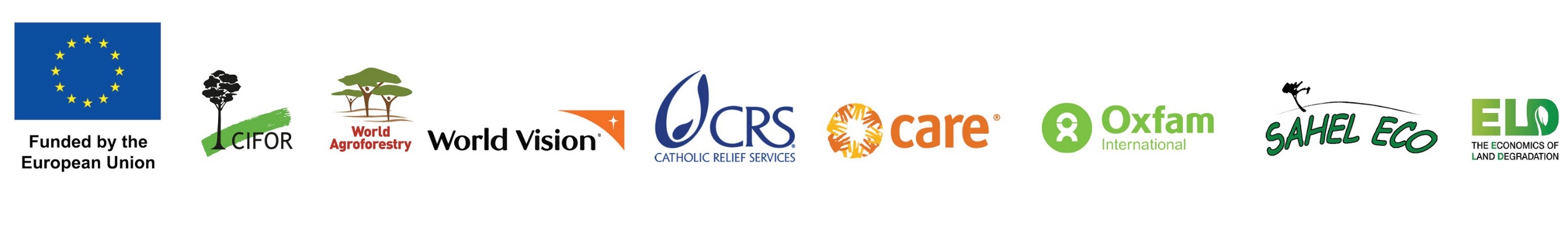 Cher participant :RE : Invitation à participer au Sommet mondial et à l'événement d'échange de connaissances "Landscapes for Our Future", Nairobi, Kenya, 16th - 20th octobre 2023Au nom du CIFOR-ICRAF, la composante centrale (CC) du programme Landscapes For Our Future (LFF) a le plaisir de vous inviter au sommet d'une semaine susmentionné.Cet événement réunira des représentants des 22 projets du programme LFF soutenu par l'UE sur le campus du World Agroforestry Center à Nairobi, au Kenya. D'autres experts et praticiens du paysage seront également présents, ainsi que des représentants des délégations de l'UE et de la Commission européenne.Le sommet sera l'occasion deFaciliter l'apprentissage croisé et l'échange de connaissances entre les partenaires de mise en œuvre dans le cadre du programme LFF.Offrir des connaissances et partager des expériences sur la mise en œuvre d'approches paysagères dans le monde entier.Offrir un développement des capacités et un soutien technique aux équipes de projet.Renforcer la communauté LFF et prévoir un soutien supplémentaire du CC aux équipes de projet.Cette lettre fait office d'invitation officielle et sert à la demande de visa du participant. Veuillez noter que la participation à l'événement est autofinancée, mais les organisateurs sont heureux de vous aider à réserver des chambres d'hôtel et des transferts aéroportuaires sur demande.Votre présence à cet événement est très appréciée et nous nous réjouissons de vous accueillir au Kenya.Je vous prie d'agréer, Madame, Monsieur, l'expression de mes salutations distinguées, 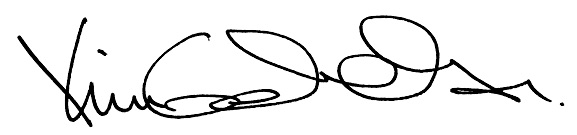 Dr Kim GehebCIFOR-ICRAF Scientifique principal Coordinateur du volet central de la LFF